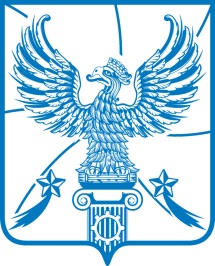 АДМИНИСТРАЦИЯМУНИЦИПАЛЬНОГО ОБРАЗОВАНИЯГОРОДСКОЙ ОКРУГ ЛЮБЕРЦЫ
МОСКОВСКОЙ ОБЛАСТИПОСТАНОВЛЕНИЕ__30.01.2023_                                                                                          № __305-ПА_____г. ЛюберцыОб утверждении платы за содержание жилых помещений на территориигородского округа ЛюберцыВ соответствии с Жилищным кодексом Российской Федерации, Федеральным законом от 06.10.2003 №131-ФЗ «Об общих принципах организации местного самоуправления в Российской Федерации», Постановлением Правительства Российской Федерации от 13.08.2006 № 491 «Об утверждении Правил содержания общего имущества в многоквартирном доме и Правил изменения размера платы за содержание жилого помещения в случае оказания услуг и выполнения работ по управлению, содержанию и ремонту общего имущества в многоквартирном доме ненадлежащего качества и (или) с перерывами, превышающими установленную продолжительность», Уставом городского округа Люберцы, Распоряжением администрации городского округа Люберцы от 20.05.2019 № 58-РА              «О наделении полномочиями заместителя Главы администрации           Сырова Андрея Николаевича», Протоколом Межведомственной комиссии по ценовой и тарифной политике городского округа Люберцы от 22.12.2022     № 14, постановляю: 1. Утвердить с 01.07.2023 размер платы за содержание жилого помещения для нанимателей жилых помещений по договорам социального найма или договорам найма жилых помещений государственного или муниципального жилищного фонда на территории городского округа Люберцы согласно приложениям № 1-3 к настоящему Постановлению.2. Установить, что размер платы за содержание жилого помещения  для  нанимателей жилых помещений по договорам социального найма и договорам найма жилых помещений в коммунальных квартирах государственного или муниципального жилищного фонда определяется исходя из занимаемой общей площади жилого помещения. Площадь мест общего пользования определяется пропорционально площади, занимаемой указанными нанимателями жилых помещений.3. Признать утратившим силу Постановление администрации городского округа Люберцы от 30.06.2022 № 2602-ПА «Об утверждении платы за содержание жилых помещений на территории городского округа Люберцы». 4. Опубликовать настоящее Постановление в средствах массовой информации и разместить на официальном сайте администрации в сети «Интернет».5. Настоящее Постановление вступает в силу с 01.07.2023. 6. Контроль за исполнением настоящего Постановления оставляю за собой.Заместитель Главы администрации                                                   А.Н. Сыров